STŘEDNÍ ODBORNÁ ŠKOLA A STŘEDNÍ ODBORNÉ UČILIŠTĚ, POLIČKA, ČS. ARMÁDY 485	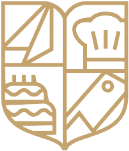 Závazná objednávka ubytovaní a stravy.Závazně objednáváme ubytování  pro  51 osob a snídaně pro 30 osob v termínuod 9. 7. 2022 do 16. 7. 2022.Cena za ubytování je 330 Kč za noc za jednoho ubytovaného. Cena za snídaně je 54,-- Kč za jednoho strávníka na den.Objednavatel : Oblastní spolek Červeného kříže PísekAdresa: Čechova, 397 01  PísekIČO: 00425893e-mail: pisek@cervenykriz.cztelefon:Datum:  13. 6. 2022------------------------------------------Podpis a razítko objednavateleDobrý den, potvrzuji Vaší objednávku.Cena za osobu na noc je 330 Kč. Cena za snídaně je 54 Kč. Celková částka za ubytování 51 osob na 7 nocí je 117 810 Kč.Celková částka za snídaně pro 30 osob na 6 dní je 9 720 Kč. Celková náklady na ubytování a stravu jsou 127 530 Kč vč. DPH.Pěkný denMichal Kozel vedoucí domova mládežeStřední odborná škola a Střední odborné učiliště, Polička, Čs. armády 485V Poličce dne 20. 6. 2022